Ҡ А Р А Р					                   	ПОСТАНОВЛЕНИЕ«11» ноябрь 2015 й.   		                № 67   	                     «11» ноября 2015 г.О праздновании Нового 2016 года в сельском поселении Старотумбагушевский сельсовет муниципального района Шаранский район Республики Башкортостан       В целях организованного проведения новогодних праздничных мероприятий,       ПОСТАНОВЛЯЮ:Утвердить план мероприятий по подготовке и проведению новогодних праздников (приложение № 1).В ходе проведения массовых новогодних мероприятий:Участковому уполномоченному отделения МВД России по Шаранскому району (Фаттахову И.А.) обеспечить охрану общественного порядка (по согласованию);Организовать дежурство медицинских работников на месте проведения новогодних елок (Фахретдинов В.Г. по согласованию) Контроль за исполнением данного постановления оставляю за собой.Глава сельского поселения 					И.Х. БадамшинПриложение № 1к постановлению главы сельского поселения Старотумбагушевский сельсовет муниципального района Шаранский район Республики Башкортостан№  67 от 11.11. 2015 г.План Мероприятийпо подготовке и проведению праздника «Новый 2016 год» Управляющий  делами  						А.Д. ГумероваБашкортостан РеспубликаһыныңШаран районымуниципаль районыныңИске Томбағош  ауыл советыауыл биләмәһе ХакимиәтеҮҙәк урамы, 14-се йорт, Иске Томбағош  ауылыШаран районы Башкортостан Республикаһының 452636Тел.(34769) 2-47-19, e-mail:sttumbs@yandex.ruwww.stumbagush.sharan-sovet.ru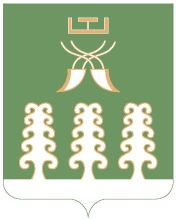 Администрация сельского поселенияСтаротумбагушевский сельсоветмуниципального районаШаранский районРеспублики Башкортостанул. Центральная, д.14 д. Старотумбагушево                             Шаранского района Республики Башкортостан, 452636Тел.(34769) 2-47-19, e-mail:sttumbs@yandex.ru,www.stumbagush.sharan-sovet.ru№ ппНаименование мероприятийОтветственные за исполнениеСроки исполненияПодготовка к Новогоднему празднику:Директор СК Саитова Л.М.До 15.12.2015г.-доставка и установка елки:Директор СК Саитова Л.М.до 15.12.2015гРазработка сценария и проведение Новогодней елки в школах сельского поселения и детских Новогодних утренников (по графику)заведующий филиалом МБОУ «СОШ №2 с. Шаран»- ООШ д. Старотумбагушево; заведующий филиалом МБОУ «СОШ №2 с. Шаран»- НОШ д. Темяково;заведующий детским садом «Радуга»до 30.12.2015г.Проведение Бал-маскарада для молодежи в сельском клубеДиректор СК Саитова Л.М.;30.12.2015г.Охрана общественного порядка в период массовых гулянийДНДС 22.12.2015гКонтроль за соблюдением мер противопожарной безопасностиДиректор СК Саитова Л.;заведующий филиалом МБОУ «СОШ №2 с. Шаран»- ООШ д. СтаротумбагушевоВ период подготовки и проведенияПраздничное оформление зданий учреждений, организаций, предприятий, торговых точек в сельском поселениируководители хозяйств, учреждений, организаций, предприятийдо 22.12.2015г.Проведение районного конкурса Дедов МорозовАдминистрация СП,Директор СК Саитова Л.М.;Зав. библиотекой Ишинбаева С.А.;заведующий филиалом МБОУ «СОШ №2 с. Шаран»- ООШ д. Старотумбагушево; заведующий филиалом МБОУ «СОШ №2 с. Шаран»- НОШ д. Темяково26.12.2015г.Новогодняя елка главы администрации района для детей - сирот, детей, оставшихся без попечения родителей, детей-инвалидовДиректор СК Саитова Л.М.25.12.2015г.